Candidato/aCurriculum VitaeCasellario GiudizialeAstone MirkoFileFileAlfano LidiaFileFileAlfano NancyFileFileBruno GianluigiFileFileBuono RobertaFileFileCapaccio RitaFileFileCaputo AssuntaFileFileCarbone MariaFileFileColamartino ElisabettaFileFileCorsetto AntonioFileFileCostantino SaraFileFileDi Matteo DanielFileFileDi Palma SaraFileFileD’Onofrio FrancescoFileFileLandi DarioFileFileMaratea VitoFileFileMassa CosimoFileFileMenduti RitaFileFileNaponiello GessicaFileFileNigro AntonioFileFilePapa Crescenza FileFilePierri PaoloFileFilePolito FabioFileFileTorino Maria RaffaellaFileFile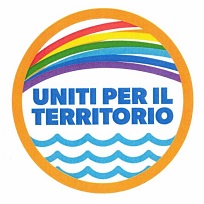 